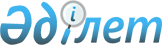 Об утверждении положений некоторых государственных учреждений
					
			Утративший силу
			
			
		
					Постановление акимата Индерского района Атырауской области от 24 июля 2015 года № 211. Зарегистрировано Департаментом юстиции Атырауской области 24 августа 2015 года № 3282. Утратило силу постановлением Индерского районного акимата Атырауской области от 9 августа 2016 года № 178      Сноска. Утратило силу постановлением Индерского районного акимата Атырауской области от 09.08.2016 № 178.

      В соответствии со статьями 31, 37 Закона Республики Казахстан от 23 января 2001 года "О местном государственном управлении и самоуправлении в Республике Казахстан", Указом Президента Республики Казахстан от 29 октября 2012 года "Об утверждении Типового положения государственного органа Республики Казахстан", акимат Индерского района ПОСТАНОВЛЯЕТ:

       Утвердить прилагаемые:

      1)  положение о государственном учреждении "Индерский районный отдел предпринимательства" согласно приложению 1 к настоящему постановлению;

      2)  положение о государственном учреждении "Индерский районный отдел сельского хозяйства" согласно приложению 2 к настоящему постановлению.

       Контроль за исполением настоящего постановления возложить на руководителя аппарата акима района Шамуратова Д.Д.

       Настоящее постановление вступает в силу со дня государственной регистрации в органах юстиции и вводится в действие по истечении десяти календарных дней после дня его первого официального опубликования.

 ПОЛОЖЕНИЕ
государственного учреждения "Индерский районный отдел предпринимательства" 1. Общие положения      1.  Государственное учреждение "Индерский районный одтел предпринимательства" (далее - Отдел) является государственным органом Республики Казахстан, осуществляющим руководство в сферах предпринимательства, промышленности, торговли, внешнеэкономических связей и туризма.

      2.  Отдел не имеет ведомств.

      3.  Отдел осуществляет свою деятельность в соответствии с Конституцией и законами Республики Казахстан, актами Президента и Правительства Республики Казахстан, иными нормативными правовыми актами, а также настоящим Положением.

      4.  Отдел является юридическим лицом в организационно-правовой форме государственного учреждения, имеет печати и штампы со своим наименованием на государственном языке, бланки установленного образца, в соответствии с законадательством Республики Казахстан счета в органах казначейства.

      5.  Отдел вступает в гражданско-правовые отношения от собственного имени.

      6.  Отдел имеет право выступать стороной гражданско-правовых отношений от имени государства, если оно уполномочено на это в соответствии с законодательством.

      7.  Отдел по вопросам своей компетенции в установленном законодательством порядке принимает решения, оформляемые приказами руководителя Отдела и другими актами, предусмотренными законодательством Республики Казахстан.

      8.  Структура и лимит штатной численности Отдела утверждаются в соответствии с действующим законодательством.

      9.  Местонахождение юридического лица:

      Республика Казахстан, 060200, Атырауская область, Индерский

      район, поселок Индербор, улица Мендигалиева, дом 30/26.

      10.  Полное наименование государственного органа – государственное учреждение "Индерский районный одтел предпринимательства".

      11.  Настоящее Положение является учредительным документом Отдела.

      12.  Фининсирование деятельности Отдела осуществляется из местного бюджета.

      13.  Отделу запрещается вступать в договорные отношения с субъектами предпринимательства на предмет выполнения обязанностей, являющихся функциями Отдела.

      Если Отделу законодательными актами предоставлено право осуществлять приносящую доходы деятельность, то доходы, полученные от такой деятельности, направляются в доход государственного бюджета.

 2. Миссия, основные задачи, функции, права и обязанности государственного органа      14.  Миссия Отдела:

      осуществление государственной политики в сферах предпринимательства, промышленности, торговли, внешнеэкономических связей и туризма.

      15.  Задачи:

      1)  создание условий для развития частного предпринимательства;

      2)  обеспечение проведения торговой политики;

      3)  осуществление координация в области туристической деятельности;

      16.  Функции:

      1)  осуществляет реализацию государственной полититики поддержки частного предпринимательства;

      2)  создает условия для развития частного предпринимательства;

      3)  обеспечивает создание и развитие в регионе объектов инфраструктуры поддержки малого и среднего предпринимательства и инновационной деятельности;

      4)  определяет стратегию развития взаимоотношений местных исполнительных органов с объединениями субъектов частного предпринимательства, Национальной палатой предпринимателей Республики Казахстан и объектами рыночной инфраструктуры;

      5)  организует деятельность экспертных советов;

      6)  обеспечивает государственную поддержку на местном уровне частного предпринимательства;

      7)  в целях исполнения программ развития района, укрепляет деловое сотрудничество с иностранными партнерами, организует работы по привлечению инвестиций для развития реального сектора экономики и социальной сферы;

      8)  обеспечивает участие местных товаропроизводителей на международных форумах и выставках в целях ознакомления иностранных инвесторов с промышленным потенциалом района через посольства Республики Казахстан в иностранных государствах;

      9)  проводит работы по развитию внешнеэкономических связей;

      10)  обеспечивает проведение торговой политики;

      11)  осуществляет в пределах своей компетенции регулирование деятельности субъектов торговой деятельности;

      12)  разрабатывает меры по созданию условий, благоприятствующих торговой деятельности в районе;

      13)  разрабатывает предложения по минимальным нормативам обеспеченности населения торговой площадью;

      14)  разрабатывает и реализует меры по достижению минимального норматива обеспеченности населения торговой площадью;

      15)  осуществляет организацию выставок и ярмарок;

      16)  осуществляет в пределах своей компетенции государственный контроль за соблюдением размера предельно допустимых розничных цен на социально значимые продовольственные товары;

      17)  реализует государственную политику и осуществляет координацию в области туристической деятельности на территории района;

      18)  разрабатывает и внедряет меры по защите районных туристических ресурсов;

      19)  осуществляет в интересах местного государственного управления иные полномочия, возлагаемые на местные исполнительные органы законодательством Республики Казахстан.

      17.  Права и обязанности:

      1)  организует порядок проведения совещаний, участвует в заседаниях акимата района;

      2)  обеспечивает освещение деятельности Отдела в средствах массовой информации;

      3)  Отдел осуществляет полномочия в соответствии с законами Республики Казахстан, актами Президента и Правительства Республики Казахстан, настоящим Положением.

 3. Организация деятельности государственного органа      18.  Руководство Отделом осуществляется руководителем, который несет персональную ответственность за выполнение возложенных на Отдел задач и осуществление им своих функций.

      19.  Руководитель Отдела назначается на должность и освобождается от должности акимом района.

      20.  Полномочия руководителя Отдела:

      1)  в процессе реализации своих полномочий отчитывается акиму района и курирующему заместителю акима района;

      2)  определяет обязанности и полномочия своего заместителя и своих сотрудников;

      3)  назначает и освобождает от должности сотрудников;

      4)  в установленном законодательством порядке осуществляет поощрение сотрудников;

      5)  в установленном законодательством порядке налагает дисциплинарные взыскания на сотрудников;

      6)  в пределах своей компетенции издает приказы, дает указания, подписывает служебную и финансовую документацию;

      7)  без доверенности представляет Отдел в государственных органах и иных организациях;

      8)  принимает необходимые меры по противодействию коррупции и несет персональную ответственность за неприятие антикоррупционных мер;

      9)  осуществляет иные полномочия в соответствии с законодательством Республики Казахстан.

      Исполнение полномочий руководителя Отдела в период его отсутствия осуществляется лицом, его замещающим в соответствии с действующим законодательством.

 4. Имущество государственного органа      21.  Отдел может иметь на праве оперативного управления обособленное имущество в случаях, предусмотренных законодательством.

      Имущество Отдела формируется за счет имущества, переданного ему собственником, а также имущества (включая денежные доходы), приобретенного в результате собственной деятельности и иных источников, не запрещенных законодательством Республики Казахстан.

      22.  Имущество, закрепленное за Отделом, относится к коммунальной собственности.

      23.  Отдел не вправе самостоятельно отчуждать или иным способом распоряжаться закрепленным за ним имуществом и имуществом, приобретенным за счет средств, выданных ему по плану финансирования, если иное не установлено законодательством.

 5. Реорганизация и упразднение государственного органа      24.  Реорганизация и упразднение Отдела осуществляются в соответствии с законодательством Республики Казахстан.

 ПОЛОЖЕНИЕ
Государственного учреждения "Индерский районный отдел сельского хозяйства" 1. Общие положения      1.  Государственное учреждение "Индерский районный отдел сельского хозяйства" (далее-Отдел) является государственным органом Республики Казахстан, осуществляющим руководство в сферах сельского хозяйства.

      2.  Отдел не имеет ведомств.

      3.  Отдел осуществляет свою деятельность в соответствии с Конституцией и законами Республики Казахстан, актами Президента и Правительства Республики Казахстан, иными нормативными правовыми актами, а также настоящим Положением.

      4.  Отдел является юридическим лицом в организационно-правовой форме государственного учреждения, имеет печати и штампы со своим наименованием на государственном языке, бланки установленного образца, в соответствии с законадательством Республики Казахстан счета в органах казначейства.

      5.  Отдел вступает в гражданско-правовые отношения от собственного имени.

      6.  Отдел имеет право выступать стороной гражданско-правовых отношений от имени государства, если оно уполномочено на это в соответствии с законодательством.

      7.  Отдел по вопросам своей компетенции в установленном законодательством порядке принимает решения, оформляемые приказами руководителя Отдела и другими актами, предусмотренными законодательством Республики Казахстан.

      8.  Структура и лимит штатной численности Отдела утверждаются в соответствии с действующим законодательством.

      9.  Местонахождение юридического лица:

      Республика Казахстан, 060200, Атырауская область, Индерский район, поселок Индербор, улица Н. Мендигалиева, дом 30/9.

      10.  Полное наименование государственного органа - государственное учреждение "Индерский районный отдел сельского хозяйства".

      11.  Настоящее Положение является учредительным документом Отдела.

      12.  Фининсирование деятельности Отдела осуществляется из местных бюджета.

      13.  Отделу запрещается вступать в договорные отношения с субъектами предпринимательства на предмет выполнения обязанностей, являющихся функциями Отдела.

      Если Отделу законодательными актами предоставлено право осуществлять приносящую доходы деятельность, то доходы, полученные от такой деятельности, направляются в доход государственного бюджета.

 2. Миссия, основные задачи, функции, права и обязанности государственного органа      14.  Миссия Отдела:

      реализация концепций развития аграрного сектора, анализа тенденций прогнозирования и определения его перспектив и проведение аграрной политики в районе в условиях рыночных отношений.

      15.  Задачи:

      1)  создание экономических условий производства конкурентоспособной сельскохозяйственной продукции;

      2)  обеспечение продовольственной безопасности;

      3)  осуществление иных задач, возложенных законодательством.

      16.  Функции:

      1)  проведение сбора оперативной информации в районе агропромышленного комплекса и сельских территорий и предоставление ее акимату района;

      2)  представление информации об отсутствии (наличии) обременений тракторов и изготовленных на их базе самоходных шасси и механизмов, прицепов к ним, включая прицепы со смонтированным специальным оборудованием, самоходных сельскохозяйственных, мелиоративных и дорожно-строительных машин и механизмов, а также специальных машин повышенной проходимости;

      3)  осуществление сбора данных о племенных животных от субъектов в области племенного животноводства;

      4)  осуществление организации выставок и ярмарок;

      5)  осуществление государственного контроля за соблюдением размера предельно допустимых розничных цен на социально значимые продовольственные товары;

      6)  осуществление иных функций, установленных законодательством Республики Казахстан.

      17.  Права и обязанности:

      1)  запрашивать и получать в установленном порядке от государственных органов и должностных лиц, иных организаций информацию, необходимые документы для выполнения своих функций;

      2)  вносить на рассмотрение акима и акимата района предложения по решению вопросов, относящихся к его компетенции;

      3)  оказывать на местах, и при обращений необходимую методическую, организационную, экономическую и юридическую помощь крестьянским (фермерским) хозяйствам и другим сельхозформированиям;

      4)  проводить в установленном порядке семинары, совещания, советы по вопросам входящих в компетенцию;

      5)  организует порядок проведения совещаний, участвует в заседаниях акимата района;

      6)  обеспечивает освещение деятельности Отдела в средствах массовой информации;

      7)  Отдел осуществляет полномочия в соответствии с законами Республики Казахстан, актами Президента и Правительства Республики Казахстан, настоящим Положением.

 3. Организация деятельности государственного органа      18.  Руководство Отделом осуществляется руководителем, который несет персональную ответственность за выполнение возложенных на Отдел задач и осуществление им своих функций.

      19.  Руководитель Отдела назначается на должность и освобождается от должности акимом района.

      20.  Полномочия руководителя Отдела:

      1)  в процессе реализации своих полномочий отчитывается акиму района и курирующему заместителю акима района;

      2)  определяет обязанности и полномочия своего заместителя и своих сотрудников;

      3)  назначает и освобождает от должности сотрудников;

      4)  в установленном законодательством порядке осуществляет поощрение сотрудников;

      5)  в установленном законодательством порядке налагает дисциплинарные взыскания на сотрудников;

      6)  в пределах своей компетенции издает приказы, дает указания, подписывает служебную и финансовую документацию;

      7)  без доверенности представляет Отдел в государственных органах и иных организациях;

      8)  принимает необходимые меры по противодействию коррупции и несет персональную ответственность за неприятие антикоррупционных мер;

      9)  осуществляет иные полномочия в соответствии с законодательством Республики Казахстан.

      Исполнение полномочий руководителя Отдела в период его отсутствия осуществляется лицом, его замещающим в соответствии с действующим законодательством.

 4. Имущество государственного органа      21.  Отдел может иметь на праве оперативного управления обособленное имущество в случаях, предусмотренных законодательством.

      Имущество Отдела формируется за счет имущества, переданного ему собственником, а также имущества (включая денежные доходы), приобретенного в результате собственной деятельности и иных источников, не запрещенных законодательством Республики Казахстан.

      22.  Имущество, закрепленное за Отделом, относится к коммунальной собственности.

      23.  Отдел не вправе самостоятельно отчуждать или иным способом распоряжаться закрепленным за ним имуществом и имуществом, приобретенным за счет средств, выданных ему по плану финансирования, если иное не установлено законодательством.

 5. Реорганизация и упразднение государственного органа      24.  Реорганизация и упразднение Отдела осуществляются в соответствии с законодательством Республики Казахстан.


					© 2012. РГП на ПХВ «Институт законодательства и правовой информации Республики Казахстан» Министерства юстиции Республики Казахстан
				
      Аким района

С. Арыстан
Приложение 1 к постановлению районного акимата № 211 "24" июля 2015 годаУтверждено постановлением районного акимата № 211 "24" июля 2015 годаПриложение 2 к постановлению районного акимата № 211 "24" июля 2015 годаУтверждено постановлением районного акимата № 211 "24" июля 2015 года